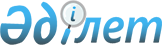 "2011 - 2013 жылдарға арналған облыстық бюджет туралы" облыстық мәслихаттың  2010 жылғы 13 желтоқсандағы № 29/331 шешіміне өзгерістер енгізу туралыМаңғыстау облысы мәслихатының 2011 жылғы 26 шілдедегі № 35/403 шешімі. Маңғыстау облысының Әділет департаментінде 2011 жылғы 05 тамызда № 2102 тіркелді

      Қазақстан Республикасының 2008 жылғы 4 желтоқсандағы Бюджет кодексіне, 2001 жылғы 23 қаңтардағы «Қазақстан Республикасындағы жергілікті мемлекеттік басқару және өзін - өзі басқару туралы» заңына сәйкес облыстық мәслихат ШЕШІМ ЕТТІ:



      1. «2011 - 2013 жылдарға арналған облыстық бюджет туралы» облыстық мәслихаттың 2010 жылғы 13 желтоқсандағы № 29/331 шешіміне (нормативтік құқықтық кесімдерді мемлекеттік тіркеу Тізілімінде № 2091 болып тіркелген, «Маңғыстау» газетінің 2010 жылғы 25 желтоқсандағы № 213 санында жарияланған) мына өзгерістер мен толықтырулар енгізілсін:



      2011 жылға арналған облыстық бюджет 1 - қосымшаға сәйкес мына көлемде бекітілсін:



      1) кірістер – 69 082 636 мың теңге, оның ішінде:

      салықтық түсімдер бойынша – 35 696 388 мың теңге;

      салықтық емес түсімдер бойынша – 1 312 255 мың теңге;

      негізгі капиталды сатудан түсетін түсімдер – 1 522 мың теңге;

      трансферттердің түсімдері бойынша – 32 072 471 мың теңге;



      2) шығындар – 68 776 584 мың теңге;



      3) таза бюджеттік кредиттеу – 3 518 981 мың теңге, оның ішінде:

      бюджеттік кредиттер – 3 772 329 мың теңге;

      бюджеттік кредиттерді өтеу – 253 348 мың теңге; 



      4) қаржы активтерімен операциялар бойынша сальдо – 912 794 мың

      теңге, оның ішінде:

      қаржы активтерін сатып алу – 914 059 мың теңге;

      мемлекеттің қаржы активтерін сатудан түсетін түсімдер – 1 265

      мың теңге:



      5) бюджет тапшылығы (профициті) – 4 125 723 мың теңге;



      6) бюджет тапшылығын қаржыландыру (профицитін пайдалану) – 4

      125 723 мың теңге.



      2-тармақта:

      1) тармақшада:

      «Қарақия ауданына» «75,0» сандары «96,3» сандарымен

      ауыстырылсын;

      «Маңғыстау ауданына» «100,0» сандары «83,2» сандарымен

      ауыстырылсын;

      «Түпқараған ауданына» «10,3» сандары «22,2» сандарымен

      ауыстырылсын;

      «Ақтау қаласына» «12,0» сандары «11,7» санымен ауыстырылсын;

      «Жаңаөзен қаласына» «63,3» сандары «64,8» санымен ауыстырылсын.



      6) тармақшада:

      «Қарақия ауданына» «64,8» сандары «96,2» сандарымен

      ауыстырылсын;

      «Маңғыстау ауданына» «88,2» сандары «83,4» сандарымен

      ауыстырылсын;

      «Түпқараған ауданына» «10,3» сандары «25,0» сандарымен

      ауыстырылсын;

      «Ақтау қаласына» «12,0» сандары «11,7» санымен ауыстырылсын;

      «Жаңаөзен қаласына» «60,2» сандары «64,8» санымен ауыстырылсын.



      8 - тармақта:

      «245 389» саны «240 869» санымен ауыстырылсын;



      2. Осы шешім 2011 жылдың 1 қаңтарынан бастап қолданысқа

      енгізіледі.      Сессия төрағасы                         М. Дүйсенбаев      Облыстық 

      мәслихат хатшысы                        Б. Шелпеков      «КЕЛІСІЛДІ»

      «Маңғыстау облысының

      экономика және бюджеттік

      жоспарлау басқармасы»

      мемлекеттік мекемесі бастығының

      міндетін атқарушы

      Ш. Ильмұханбетова

      26 шілде 2011 ж. 

      М Маңғыстау облысы мәслихатының

2011 жылғы 26 шілдедегі

№ 35/403 шешіміне

1 - ҚОСЫМША 2011 жылға арналған облыстық бюджет
					© 2012. Қазақстан Республикасы Әділет министрлігінің «Қазақстан Республикасының Заңнама және құқықтық ақпарат институты» ШЖҚ РМК
				Сан
Сын
Кіші сын
Ерек
Атауы
Сомасы, мың теңге
1
2
3
1.КІРІСТЕР69 082 6361САЛЫҚТЫҚ ТҮСІМДЕР35 696 38801Табыс салығы17 590 5502Жеке табыс салығы17 590 55003Әлеуметтік салық14 213 6691Әлеуметтік салық14 213 66905Тауарларға, жұмыстарға және қызметтерге салынатын iшкi салықтар3 892 1693Табиғи және басқа ресурстарды пайдаланғаны үшін түсетін түсімдер3 891 3034Кәсiпкерлiк және кәсiби қызметтi жүргiзгенi үшiн алынатын алымдар8662САЛЫҚТЫҚ ЕМЕС ТҮСІМДЕР1 312 25501Мемлекеттік меншіктен түсетін кірістер41 7241Мемлекеттік кәсіпорындардың таза кірісі бөлігінің түсімдері1 7744Мемлекеттік меншіктегі заңды тұлғаларға қатысу үлесіне кірістер4 4525Мемлекет меншігіндегі мүлікті жалға беруден түсетін кірістер22 0007Мемлекеттік бюджеттен берілген кредиттер бойынша сыйақылар13 49802Мемлекеттік бюджеттен қаржыландырылатын мемлекеттік мекемелердің тауарларды (жұмыстарды, қызметтерді) өткізуінен түсетін түсімдер2701Мемлекеттік бюджеттен қаржыландырылатын мемлекеттік мекемелердің тауарларды (жұмыстарды, қызметтерді) өткізуінен түсетін түсімдер27004Мемлекеттік бюджеттен қаржыландырылатын, сондай-ақ, Қазақстан Республикасы Ұлттық Банкінің бюджетінен (шығыстар сметасынан) ұсталатын және қаржыландырылатын мемлекеттік мекемелер салатын айыппұлдар, өсімпұлдар, санкциялар, өндіріп алулар21 8871Мұнай секторы ұйымдарынан түсетін түсімдерді қоспағанда, мемлекеттік бюджеттен қаржыландырылатын, сондай-ақ, Қазақстан Республикасы Ұлттық Банкінің бюджетінен (шығыстар сметасынан) ұсталатын және қаржыландырылатын мемлекеттік мекемелер салатын айыппұлдар21 88706Басқа да салықтық емес түсiмдер1 248 3741Басқа да салықтық емес түсiмдер1 248 3743НЕГІЗГІ КАПИТАЛДЫ САТУДАН ТҮСЕТІН ТҮСІМДЕР1 52201Мемлекеттік мекемелерге бекітілген мемлекеттік мүлікті сату1 5221Мемлекеттік мекемелерге бекітілген мемлекеттік мүлікті сату1 5224ТРАНСФЕРТТЕР ТҮСІМІ32 072 47101Төмен тұрған мемлекеттік басқару органдарынан алынатын трансферттер2 516 2462Аудандық (қалалық) бюджеттерден трансферттер2 516 24602Мемлекеттік басқарудың жоғары тұрған органдарынан түсетін трансферттер29 556 2251Республикалық бюджеттен түсетін трансферттер29 556 225Ф. топ
Әкімші
Бағ
Кіші бағ
Атауы
Сомасы, мың теңге
1
2
3
2. ШЫҒЫНДАР68 776 58401Жалпы сипаттағы мемлекеттік қызметтер1 287 926110Облыс мәслихатының аппараты41 107001Облыс мәслихатының қызметін қамтамасыз ету жөніндегі қызметтер41 107120Облыс әкімінің аппараты1 063 616001Облыс әкімінің қызметін қамтамасыз ету272 108002Ақпараттық жүйелер құру333 881003Жеке және заңды тұлғаларға "жалғыз терезе" қағидаты бойынша мемлекеттік қызметтер көрсететін халыққа қызмет орталықтарының қызметін қамтамасыз ету73 378004Мемлекеттік органдардың күрделі шығыстары384 249257Облыстың қаржы басқармасы86 821001Жергілікті бюджетті атқару және коммуналдық меншікті басқару саласындағы мемлекеттік саясатты іске асыру жөніндегі қызметтер76 121009Коммуналдық меншікті жекешелендіруді ұйымдастыру3 210010Коммуналдық меншікке түскен мүлікті есепке алу, сақтау, бағалау және сату7 490258Облыстың экономика және бюджеттік жоспарлау басқармасы96 382001Экономикалық саясатты, мемлекеттік жоспарлау жүйесін қалыптастыру мен дамыту және облысты басқару саласындағы мемлекеттік саясатты іске асыру жөніндегі қызметтер96 38202Қорғаныс50 166250Облыстың жұмылдыру дайындығы, азаматтық қорғаныс, авариялар мен дүлей зілзалардың алдын алуды және жоюды ұйымдастыру басқармасы50 166001Жергілікті деңгейде жұмылдыру дайындығы, азаматтық қорғаныс, авариялар мен дүлей апаттардың алдын алуды және жоюды ұйымдастыру саласындағы мемлекеттік саясатты іске асыру жөніндегі қызметтер20 853003Жалпыға бірдей әскери міндетті атқару шеңберіндегі іс-шаралар7 400004Облыстық ауқымдағы азаматтық қорғаныстың іс-шаралары5 000005Облыстық ауқымдағы жұмылдыру дайындығы және жұмылдыру6 913009Мемлекеттік органдардың күрделі шығыстары10 00003Қоғамдық тәртіп, қауіпсіздік, құқық, сот, қылмыстық-атқару қызметі3 069 570252Облыстық бюджеттен қаржыландырылатын атқарушы ішкі істер органы2 939 570001Облыс аумағында қоғамдық тәртіпті және қауіпсіздікті сақтауды қамтамасыз ету саласындағы мемлекеттік саясатты іске асыру жөніндегі қызметтер2 532 608003Қоғамдық тәртіпті қорғауға қатысатын азаматтарды көтермелеу1 829006Мемлекеттік органдардың күрделі шығыстары234 785013Белгілі тұратын жері және құжаттары жоқ адамдарды орналастыру қызметтері42 943014Әкімшілік тәртіппен тұтқындалған адамдарды ұстауды ұйымдастыру55 445015Қызмет жануарларын ұстауды ұйымдастыру17 720016«Мак» операциясын өткізу2 792019Көші-қон полициясының қосымша штаттық санын материалдық-техникалық жарақтандыру және ұстау, оралмандарды құжаттандыру14 830020Оралмандарды уақытша орналастыру орталығын және Оралмандарды бейімдеу мен біріктіру орталығын материалдық-техникалық жарақтандыру және ұстау36 618271Облыстың құрылыс басқармасы130 000003Ішкі істер органдарының объектілерін дамыту130 00004Білім беру8 953 002252Облыстық бюджеттен қаржыландырылатын атқарушы ішкі істер органы54 547007Кадрлардың біліктілігін арттыру және оларды қайта даярлау54 547253Облыстың денсаулық сақтау басқармасы139 678003Кадрлардың біліктілігін арттыру және оларды қайта даярлау23 209043Техникалық және кәсіптік, орта білімнен кейінгі білім беру мекемелерінде мамандар даярлау116 469260Облыстың туризм, дене шынықтыру және спорт басқармасы 726 513006Балалар мен жасөспірімдерге спорт бойынша қосымша білім беру726 513261Облыстың білім беру басқармасы4 746 711001Жергілікті деңгейде білім беру саласындағы мемлекеттік саясатты іске асыру жөніндегі қызметтер53 796002Ақпараттық жүйелер құру1 019003Арнайы білім беретін оқу бағдарламалары бойынша жалпы білім беру345 132005Білім берудің мемлекеттік облыстық мекемелер үшін оқулықтар мен оқу-әдiстемелiк кешендерді сатып алу және жеткізу13 409006Мамандандырылған білім беру ұйымдарында дарынды балаларға жалпы білім беру198 132007Облыстық ауқымда мектеп олимпиадаларын, мектептен тыс іс-шараларды және конкурстар өткізу239 988008Өңірлік жұмыспен қамту және кадрларды қайта даярлау стратегиясын іске асыру шеңберінде білім беру объектілерін күрделі, ағымды жөндеу186 027010Кадрлардың біліктілігін арттыру және оларды қайта даярлау76 642011Балалар мен жеткіншектердің психикалық денсаулығын зерттеу және халыққа психологиялық-медициналық-педагогикалық консультациялық көмек көрсету71 974012Дамуында проблемалары бар балалар мен жеткіншектердің оңалту және әлеуметтік бейімдеу23 795013Мемлекеттік органдардың күрделі шығыстары850024Техникалық және кәсіптік білім беру ұйымдарында мамандар даярлау1 830 703027Мектепке дейінгі білім беру ұйымдарында мемлекеттік білім беру тапсырыстарын іске асыруға аудандардың (облыстық маңызы бар қалалардың) бюджеттеріне берілетін ағымдағы нысаналы трансферттер479 599029Әдістемелік жұмыс86 729033Жетім баланы (жетім балаларды) және ата-аналарының қамқорынсыз қалған баланы (балаларды) күтіп-ұстауға асыраушыларына ай сайынғы ақшалай қаражат төлемдеріне аудандардың (облыстық маңызы бар қалалардың) бюджеттеріне республикалық бюджеттен берілетін ағымдағы нысаналы трансферттер77 717034Техникалық және кәсіптік білім беретін оқу орындарында оқу-өндірістік шеберханаларды, зертханаларды жаңарту және қайта жабдықтау25 000035Педагогикалық кадрлардың біліктілігін арттыру үшін оқу жабдығын сатып алу28 000042Үйде оқытылатын мүгедек балаларды жабдықпен, бағдарламалық қамтыммен қамтамасыз етуге аудандардың (облыстық маңызы бар қалалардың) бюджеттеріне облыстық бюджеттен берілетін ағымдағы нысаналы трансферттер66 535045Мектеп мұғалімдері мен мектепке дейінгі білім беру мекеме тәрбиешілеріне мамандық дәрежесі үшін үстемақы мөлшерін көбейтуге аудандардың (облыстық маңызы бар қалалардың) бюджеттеріне республикалық бюджеттен берілетін ағымдағы нысаналы трансферттер121 484047Техникалық және кәсіптік білім беретін оқу орындарында кәсіптік оқыту шеберлеріне үстемақы тағайндауға аудандардың (облыстық маңызы бар қалалардың) бюджеттеріне республикалық бюджеттен берілетін ағымдағы нысаналы трансферттер8 495048Аудандардың (облыстық маңызы бар қалалардың) бюджеттеріне негізгі орта және жалпы орта білім беретін мемлекеттік мекемелердегі физика, химия, биология кабинеттерін оқу жабдығымен жарақтандыруға берілетін ағымдағы нысаналы трансферттер102 425052«Жұмыспен қамту 2020» бағдарламасы шеңберінде кадрлардың біліктілігін арттыру, оларды дайындау және қайта даярлау550 735058Аудандардың (облыстық маңызы бар қалалардың) бюджеттеріне бастауыш, негізгі орта және жалпы орта білім беретін мемлекеттік мекемелерде лингафондық және мультимедиалық кабинеттер құруға берілетін ағымдағы нысаналы трансферттер138 525113Жергілікті бюджет ағымдағы нысаналы трансферттер20 000271Облыстың құрылыс басқармасы3 285 553007Білім беру объектілерін салуға және реконструкциялауға аудандар (облыстық маңызы бар қалалар) бюджеттеріне берілетін нысаналы даму трансферттер1 619 183008Білім беру объектілерін салуға және реконструкциялауға аудандар (облыстық маңызы бар қалалар) бюджеттеріне берілетін нысаналы даму трансферттер519 519037Білім беру объектілерін салу және реконструкциялау1 146 85105Денсаулық сақтау11 814 511253Облыстың денсаулық сақтау басқармасы9 038 542001Жергілікті деңгейде денсаулық сақтау саласындағы мемлекеттік саясатты іске жөніндегі қызметтер66 379002Өңірлік жұмыспен қамту және кадрларды қайта даярлау стратегиясын іске асыру шеңберінде денсаулық сақтау объектілерін күрделі, ағымды жөндеу351 873005Жергілікті денсаулық сақтау ұйымдары үшін қанды, оның құрамдарын және дәрілерді өндіру99 527006Ана мен баланы қорғау76 560007Салауатты өмір салтын насихаттау69 705008Қазақстан Республикасында ЖҚТБ індетінің алдын алу және қарсы күрес жөніндегі іс-шараларды іске асыру15 310009Туберкулезден, жұқпалы және психикалық аурулардан және жүйкесі бұзылуынан, соның ішінде жүйкеге әсер ететін заттарды қолданылуымен байланысты зардап шегетін адамдарға медициналық көмек көрсету1 809 898010Республикалық бюджет қаражатынан көрсетілетін медициналық көмекті қоспағанда, халыққа амбулаторлық-емханалық көмек көрсету3 107 535011Жедел және шұғыл көмек көрсету және санитарлық авиация774 240012Қазақстан Республикасының «Саламатты Қазақстан» Денсаулық сақтауды дамытудың 2011-2013 жылдарға арналған мемлекеттік бағдарламасы шеңберінде бас бостандығынан айыру орындарында жазасын өтеп жатқан және босатылған адамдардың арасында АИТВ-жұқпасының алдын алуға арналған әлеуметтік бағдарламаларды іске асыру1 561013Патологоанатомиялық союды жүргізу18 228014Халықтың жекелеген санаттарын амбулаториялық деңгейде дәрілік заттармен және мамандандырылған балалар және емдік тамақ өнімдерімен қамтамасыз ету469 265015Ақпараттық жүйелер құру1 126016Азаматтарды елді мекеннің шегінен тыс емделуге тегін және жеңілдетілген жол жүрумен қамтамасыз ету37 450017Шолғыншы эпидемиологиялық қадағалау жүргізу үшін тест-жүйелерін сатып алу875018Ақпараттық талдау орталықтарының қызметін қамтамасыз ету18 259019Туберкулез ауруларын туберкулез ауруларына қарсы препараттарымен қамтамасыз ету73 065020Диабет ауруларын диабетке қарсы препараттарымен қамтамасыз ету38 966021Онкологиялық ауруларды химия препараттарымен қамтамасыз ету94 958026Гемофилиямен ауыратын ересек адамдарды емдеу кезінде қанның ұюы факторлармен қамтамасыз ету114 459027Халыққа иммунды алдын алу жүргізу үшін вакциналарды және басқа иммундық-биологиялық препараттарды орталықтандырылған сатып алу597 106029Облыстық арнайы медициналық жабдықтау базалары20 196033Денсаулық сақтаудың медициналық ұйымдарының күрделі шығыстары1 105 079036Жіті миокард инфаркт сырқаттарын тромболитикалық препараттармен қамтамасыз ету30 641037Жергілікті бюджет қаражаты есебінен денсаулық сақтау ұйымдарының міндеттемелері бойынша кредиттік қарызды өтеу46 281271Облыстың құрылыс басқармасы2 775 969038Денсаулық сақтау объектілерін салу және реконструкциялау2 775 96906Әлеуметтік көмек және әлеуметтік қамсыздандыру1 062 815256Облыстың жұмыспен қамтуды үйлестіру және әлеуметтік бағдарламалар басқармасы756 176001Жергілікті деңгейде облыстың жұмыспен қамтуды қамтамасыз ету және үшін әлеуметтік бағдарламаларды іске асыру саласындағы мемлекеттік саясатты іске асыру жөніндегі қызметтер60 226002Жалпы үлгідегі медициналық-әлеуметтік мекемелерде (ұйымдарда) қарттар мен мүгедектерге арнаулы әлеуметтік қызметтер көрсету105 928003Мүгедектерге әлеуметтік қолдау көрсету43 814004Ақпараттық жүйелер құру1 260013Психоневрологиялық медициналық-әлеуметтік мекемелерде (ұйымдарда) психоневрологиялық аурулар-мен ауыратын мүгедектер үшін арнаулы әлеуметтік қызметтер көрсету190 977014Оңалту орталықтарында қарттарға, мүгедектерге, оның ішінде мүгедек балаларға арнаулы әлеуметтік қызметтер көрсету39 515015Мүгедектерді оңалтуды жүзеге асыратын мекемелердің (ұйымдардың) қызметтері225 739037Аудандардың (облыстық маңызы бар қалалардың) бюджеттеріне «Жұмыспен қамту 2020» бағдарламасын іске асыруға республикалық бюджеттен берілетін ағымдағы нысаналы трансферттер88 717261Облыстың білім беру басқармасы276 833015Жетiм балаларды, ата-анасының қамқорлығынсыз қалған балаларды әлеуметтік қамсыздандыру246 618037Әлеуметтік сауықтандыру30 215265Облыстың кәсіпкерлік және өнеркәсіп басқармасы29 806018«Жұмыспен қамту 2020» бағдарламасына қатысушыларды кәсіпкерлікке оқыту29 80607Тұрғын үй-коммуналдық шаруашылық8 729 067271Облыстың құрылыс басқармасы7 617 675013Коммуналдық шаруашылықты дамытуға аудандар (облыстық маңызы бар қалалар) бюджеттеріне нысаналы даму трансферттер755 049014Аудандардың (облыстық маңызы бар қалалардың) бюджеттеріне мемлекеттік коммуналдық тұрғын үй қорының тұрғын үйлерін салуға және (немесе) сатып алуға республикалық бюджеттен берілетін нысаналы даму трансферттері1 987 492027Аудандардың (облыстық маңызы бар қалалардың) бюджеттеріне инженерлік-коммуникациялық инфрақұрылымды дамытуға, жайластыруға және (немесе) сатып алуға республикалық бюджеттен берілетін нысаналы даму трансферттері4 709 097030Коммуналдық шаруашылық объектілерін дамыту41 237031Аудандардың (облыстық маңызы бар қалалардың) бюджеттеріне инженерлік-коммуникациялық инфрақұрылымды дамытуға, жайластыруға және (немесе) сатып алуға облыстық бюджеттен берілетін нысаналы даму трансферттері120 000056Аудандардың (облыстық маңызы бар қалалардың) бюджеттеріне «Жұмыспен қамту 2020» бағдарламасы шеңберінде инженерлік-коммуникациялық инфрақұрылымды дамытуға республикалық бюджеттен берілетін нысаналы даму трансферттері4 800279Облыстың энергетика және коммуналдық шаруашылық басқармасы1 111 392001Жергілікті деңгейде энергетика және коммуналдық шаруашылық саласындағы мемлекеттік саясатты іске асыру жөніндегі қызметтер43 855010Сумен жабдықтау жүйесін дамытуға аудандар (облыстық маңызы бар қалалар) бюджеттеріне берілетін нысаналы даму трансферттер919 079014Аудандар (облыстық маңызы бар қалалар) бюджеттеріне коммуналдық шаруашылықты дамытуға арналған нысаналы трансферттері148 45808Мәдениет, спорт, туризм және ақпараттық кеңістік3 518 687259Облыстың мұрағат және құжаттама басқармасы117 946001Жергілікті деңгейде мұрағат ісін басқару жөніндегі мемлекеттік саясатты іске асыру жөніндегі қызметтер12 394002Мұрағат қорының сақталуын қамтамасыз ету97 786004Ақпараттық жүйелер құру7 766260Облыстың туризм, дене шынықтыру және спорт басқармасы1 180 046001Дене шынықтыру және спорт басқармасының қызметін қамтамасыз ету29 193003Облыстық деңгейінде спорт жарыстарын өткізу28 153004Әртүрлi спорт түрлерi бойынша облыстық құрама командаларының мүшелерiн дайындау және олардың республикалық және халықаралық спорт жарыстарына қатысуы1 101 616005Ақпараттық жүйелер құру886013Туристік қызметті реттеу20 198262Облыстық мәдениет басқармасы674 943001Жергiлiктi деңгейде мәдениет саласындағы мемлекеттік саясатты іске асыру жөніндегі қызметтер31 529002Ақпараттық жүйелер құру899003Мәдени-демалыс жұмысын қолдау110 201005Тарихи-мәдени мұралардың сақталуын және оған қол жетімді болуын қамтамасыз ету172 749006Өңірлік жұмыспен қамту және кадрларды қайта даярлау стратегиясын іске асыру шеңберінде мәдениет объектілерін күрделі, ағымды жөндеу49 371007Театр және музыка өнерін қолдау268 788008Облыстық кітапханалардың жұмыс істеуін қамтамасыз ету41 406263Облыстың ішкі саясат басқармасы466 906001Жергілікті деңгейде мемлекеттік, ішкі саясатты іске асыру жөніндегі қызметтер161 878003Жастар саясаты саласында өңірлік бағдарламаларды іске асыру52 221007Мемлекеттік ақпараттық саясат жүргізу жөніндегі қызметтер252 807264Облыстың тілдерді дамыту басқармасы46 557001Жергілікті деңгейде тілдерді дамыту саласындағы мемлекеттік саясатты іске асыру жөніндегі қызметтер40 557002Мемлекеттiк тiлдi және Қазақстан халықтарының басқа да тiлдерін дамыту6 000271Облыстың құрылыс басқармасы1 032 289016Мәдениет объектілерін дамыту9 112017Спорт объектілерін дамыту533 000018Мұрағат объектілерін дамыту250 000034Аудандар (облыстық маңызы бар қалалар) бюджеттеріне спорт объектілерін дамытуға берілетін нысаналы даму трансферттері203 177042Аудандар (облыстық маңызы бар қалалар) бюджеттеріне мәдениет объектілерін дамытуға берілетін нысаналы даму трансферттері37 00009Отын-энергетика кешені және жер қойнауын пайдалану5 553 530279Облыстың энергетика және коммуналдық шаруашылық басқармасы5 553 530007Жылу-энергетикалық жүйені дамыту1 500 000011Жылу-энергетикалық жүйені дамытуға аудандар (облыстық маңызы бар қалалар) бюджеттеріне нысаналы даму трансферттері4 053 53010Ауыл, су, орман, балық шаруашылығы, ерекше қорғалатын табиғи аумақтар, қоршаған ортаны және жануарлар дүниесін қорғау, жер қатынастары5 825 168251Облыстың жер қатынастары басқармасы27 196001Облыс аумағында жер қатынастарын реттеу саласындағы мемлекеттік саясатты іске асыру жөніндегі қызметтер23 837002Ақпараттық жүйелер құру859003Жер қатынастарын реттеу2 000010Мемлекеттік органдардың күрделі шығыстары500254Облыстың табиғи ресурстар және табиғатты пайдалануды реттеу басқармасы326 074001Табиғи ресурстар және табиғатты пайдалануды реттеу басқармасының қызметін қамтамасыз ету30 003005Ормандарды сақтау, қорғау, молайту және орман өсiру43 633008Қоршаған ортаны қорғау бойынша іс-шаралар250 000012Ақпараттық жүйелер құру953013Мемлекеттік органдардың күрделі шығыстары1 485255Облыстың ауыл шаруашылығы басқармасы570 249001Жергілікті деңгейде ауыл шаруашылығы саласындағы мемлекеттік саясатты іске асыру жөніндегі қызметтер49 512007Ақпараттық жүйелер құру953009Ауыз сумен жабдықтаудың баламасыз көздерi болып табылатын сумен жабдықтаудың аса маңызды топтық жүйелерiнен ауыз су беру жөніндегі қызметтердің құнын субсидиялау216 769010Асыл тұқымды мал шаруашылықты қолдау36 152011Өндірілетін ауыл шаруашылығы дақылдарының өнімділігі мен сапасын арттыруды қолдау11 225013Мал шаруашылығы өнімдерінің өнімділігін және сапасын арттыруды субсидиялау24 863014Ауыл шаруашылығы тауарларын өндірушілерге су жеткізу бойынша көрсетілетін қызметтердің құнын субсидиялау6 598020Көктемгі егіс және егін жинау жұмыстарын жүргізу үшін қажетті жанар-жағар май және басқа да тауар-материалдық құндылықтарының құнын арзандату22 831026Аудандар (облыстық маңызы бар қалалар) бюджеттеріне эпизоотияға қарсы іс-шаралар жүргізуге берілетін ағымдағы нысаналы трансферттер112 585030Жануарлардың энзоотиялық ауруларының профилактикасы мен диагностикасына арналған ветеринариялық препараттарды, олардың профилактикасы мен диагностикасы жөніндегі қызметтерді орталықтандырып сатып алу, оларды сақтауды және аудандардың (облыстық маңызы бар қалалардың) жергілікті атқарушы органдарына тасымалдауды (жеткізуді) ұйымдастыру1 216031Ауыл шаруашылығы жануарларын бірдейлендіруді жүргізу үшін ветеринариялық мақсаттағы бұйымдар мен атрибуттарды, жануарға арналған ветеринариялық паспортты орталықтандырып сатып алу және оларды аудандардың (облыстық маңызы бар қалалардың) жергілікті атқарушы органдарына тасымалдау (жеткізу)87 243034Тауарлық балық өсіру өнімділігі мен сапасын арттыруды субсидиялау302258Облыстың экономика және бюджеттік жоспарлау басқармасы63 835099Аудандардың (облыстық маңызы бар қалалардың) бюджеттеріне ауылдық елді мекендер саласының мамандарын әлеуметтік қолдау шараларын іске асыру үшін берілетін ағымдағы нысаналы трансферттер63 835271Облыстың құрылыс басқармасы2 235 151021Орман шаруашылығы объектілерін дамыту60 000022Қоршаған ортаны қорғау объектілерін дамыту2 175 151279Облыстың Энергетика және коммуналдық шаруашылық басқармасы2 602 663029Сумен жабдықтау жүйесін дамытуға аудандар (облыстық маңызы бар қалалар) бюджеттеріне берілетін нысаналы даму трансферттер2 602 66311Өнеркәсіп, сәулет, қала құрылысы және құрылыс қызметі170 017267Облыстың мемлекеттік сәулет-құрылыс бақылау басқармасы29 567001Жергілікті деңгейде мемлекеттік сәулет-құрылыс бақылау саласындағы мемлекеттік саясатты іске асыру жөніндегі қызметтер28 239002Ақпараттық жүйелер құру913003Мемлекеттік органдардың күрделі шығыстары415271Облыстың құрылыс басқармасы44 034001Жергілікті деңгейде құрылыс саласындағы мемлекеттік саясатты іске асыру жөніндегі қызметтер42 568005Мемлекеттік органдардың күрделі шығыстары500023Ақпараттық жүйелер құру966272Облыстың сәулет және қала құрылысы басқармасы96 416001Жергілікті деңгейде сәулет және қала құрылысы саласындағы мемлекеттік саясатты іске асыру жөніндегі қызметтер56 348002Облыс аумағы қала құрылысын дамытудың кешенді схемаларын, облыстық маңызы бар қалалардың бас жоспарларын әзірлеу35 068113Жергілікті бюджеттен берілетін ағымдағы нысаналы трансферттер5 00012Көлік және коммуникациялар1 318 252268Облыстың жолаушылар көлігі және автомобиль жолдары басқармасы1 318 252001Жергілікті деңгейде көлік және коммуникация саласындағы мемлекеттік саясатты іске асыру жөніндегі қызметтер31 848002Көлік инфрақұрылымын дамыту570 857003Автомобиль жолдарының жұмыс істеуін қамтамасыз ету607 055005Әлеуметтiк маңызы бар ауданаралық (қалааралық) қатынастар бойынша жолаушылар тасымалын ұйымдастыру77 071007Көлік инфрақұрылымын дамытуға аудандар (облыстық маңызы бар қалалар) бюджеттеріне берілетін нысаналы даму трансферттері30 000011Мемлекеттік органдардың күрделі шығыстары1 42113Басқалар1 793 598257Облыстың қаржы басқармасы240 869012Облыстық жергілікті атқарушы органының резервi240 869256Облыстың жұмыспен қамтуды үйлестіру және әлеуметтік бағдарламалар басқармасы54 600009Республикалық бюджеттен аудандардың (облыстық маңызы бар қалалар) бюджеттеріне «Бизнестің жол картасы - 2020» бағдарламасы шеңберінде жеке кәсіпкерлікті қолдауға берілетін нысаналы ағымдағы трансферттер54 600258Облыстың экономика және бюджеттік жоспарлау басқармасы95 800003Жергілікті бюджеттік инвестициялық жобалардың және концессиялық жобалардың техника-экономикалық негіздемелерін әзірлеу немесе түзету және оған сараптама жүргізу, концессиялық жобаларды консультациялық сүйемелдеу95 800265Облыстың кәсіпкерлік және өнеркәсіп басқармасы942 868001Жергілікті деңгейде кәсіпкерлікті және өнеркәсіпті дамыту саласындағы мемлекеттік саясатты іске асыру жөніндегі қызметтер62 251004«Бизнестің жол картасы - 2020» бағдарламасы шеңберінде жеке кәсіпкерлікті қолдау6 200014«Бизнестің жол картасы - 2020» бағдарламасы шеңберінде кредиттер бойынша проценттік ставкаларды субсидиялау609 640015«Бизнестің жол картасы - 2020» бағдарламасы шеңберінде шағын және орта бизнеске кредиттерді ішінара кепілдендіру243 441016«Бизнестің жол картасы - 2020» бағдарламасы шеңберінде бизнес жүргізуді сервистік қолдау21 336271Облыстың құрылыс басқармасы459 462051«Бизнестің жол картасы - 2020» бағдарламасы шеңберінде индустриялық инфрақұрылымды дамыту459 46215Трансферттер15 630 275257Облыстың қаржы басқармасы15 630 275006Бюджеттік алулар12 731 130007Субвенциялар2 396 254011Нысаналы пайдаланылмаған (толық пайдаланылмаған) трансферттерді қайтару271 609024Мемлекеттік органдардың функцияларын мемлекеттік басқарудың төмен тұрған деңгейлерінен жоғарғы деңгейлерге беруге байланысты жоғары тұрған бюджеттерге берілетін ағымдағы нысаналы трансферттер231 2823. ТАЗА БЮДЖЕТТІК КРЕДИТТЕУ3 518 981БЮДЖЕТТІК КРЕДИТТЕР3 772 32907Тұрғын үй-коммуналдық шаруашылық3 166 253271Облыстың құрылыс басқармасы3 166 253009Тұрғын үй салуға аудандар (облыстық маңызы бар қалалар) бюджеттеріне несие беру3 166 25310Ауыл, су, орман, балық шаруашылығы, ерекше қорғалатын табиғи аумақтар, қоршаған ортаны және жануарлар дүниесін қорғау, жер қатынастары356 076258Облыстың экономика және бюджеттік жоспарлау басқармасы356 076007Ауылдық елді мекендердің әлеуметтік саласының мамандарын әлеуметтік қолдау шараларын іске асыру үшін жергілікті атқарушы органдарға берілетін бюджеттік кредиттер356 07613Басқалар250 000265Облыстың кәсіпкерлік және өнеркәсіп басқармасы250 000009«Жұмыспен қамту 2020» бағдарламасы шеңберінде ауылда кәсіпкерлікті дамытуды қолдау250 000Сан
Сын
Ішк

Сын
Ерек
Атауы
Сомасы, мың теңге
1
2
3
5БЮДЖЕТТІК КРЕДИТТЕРДІ ӨТЕУ253 34801Бюджеттік кредиттерді өтеу253 34801Мемлекеттік бюджеттен берілген бюджеттік кредиттерді өтеу252 79502Пайдаланылмаған бюджеттік кредиттердің сомаларын қайтару553Фтоп
Әкімші
Бағ
Кіші бағ
Атауы
Сомасы, мың теңге
1
2
3
4. ҚАРЖЫ АКТИВТЕРІМЕН ОПЕРАЦИЯЛАР БОЙЫНША САЛЬДО912 794Қаржы активтерін сатып алу914 05913Басқалар914 059257Облыстың қаржы басқармасы914 059005Заңды тұлғалардың жарғылық капиталын қалыптастыру немесе ұлғайту914 059Сан
Сын
Ішк

Сын
Ерек
Атауы
Сомасы, мың теңге
6Мемлекеттің қаржы активтерін сатудан түсетін түсімдер1 26501Мемлекеттің қаржы активтерін сатудан түсетін түсімдер1 2651Қаржы активтерін ел ішінде сатудан түсетін түсімдер1 265Атауы
Сомасы, мың теңге
5. БЮДЖЕТ ТАПШЫЛЫҒЫ (ПРОФИЦИТ)-4 125 7236. БЮДЖЕТ ТАПШЫЛЫҒЫН ҚАРЖЫЛАНДЫРУ (ПРОФИЦИТІН ПАЙДАЛАНУ)4 125 723